Федеральное агентство железнодорожного транспортаФедеральное государственное бюджетное образовательное учреждениевысшего образования"Петербургский государственный университет путей сообщенияИмператора Александра I"(ФГБОУ ВО ПГУПС)Кафедра "Электрическая тяга"программапрактики"учебная практика ПО ПОЛУЧЕНИЮ ПЕРВИЧНЫХПРОФЕССИОНАЛЬНЫХ УМЕНИЙ И НАВЫКОВ" (Б2.У.1)для направления13.04.02 "Электроэнергетика и электротехника"по магистерской программе "Электрический транспорт"Форма обучения  очная, заочнаяСанкт-Петербург2018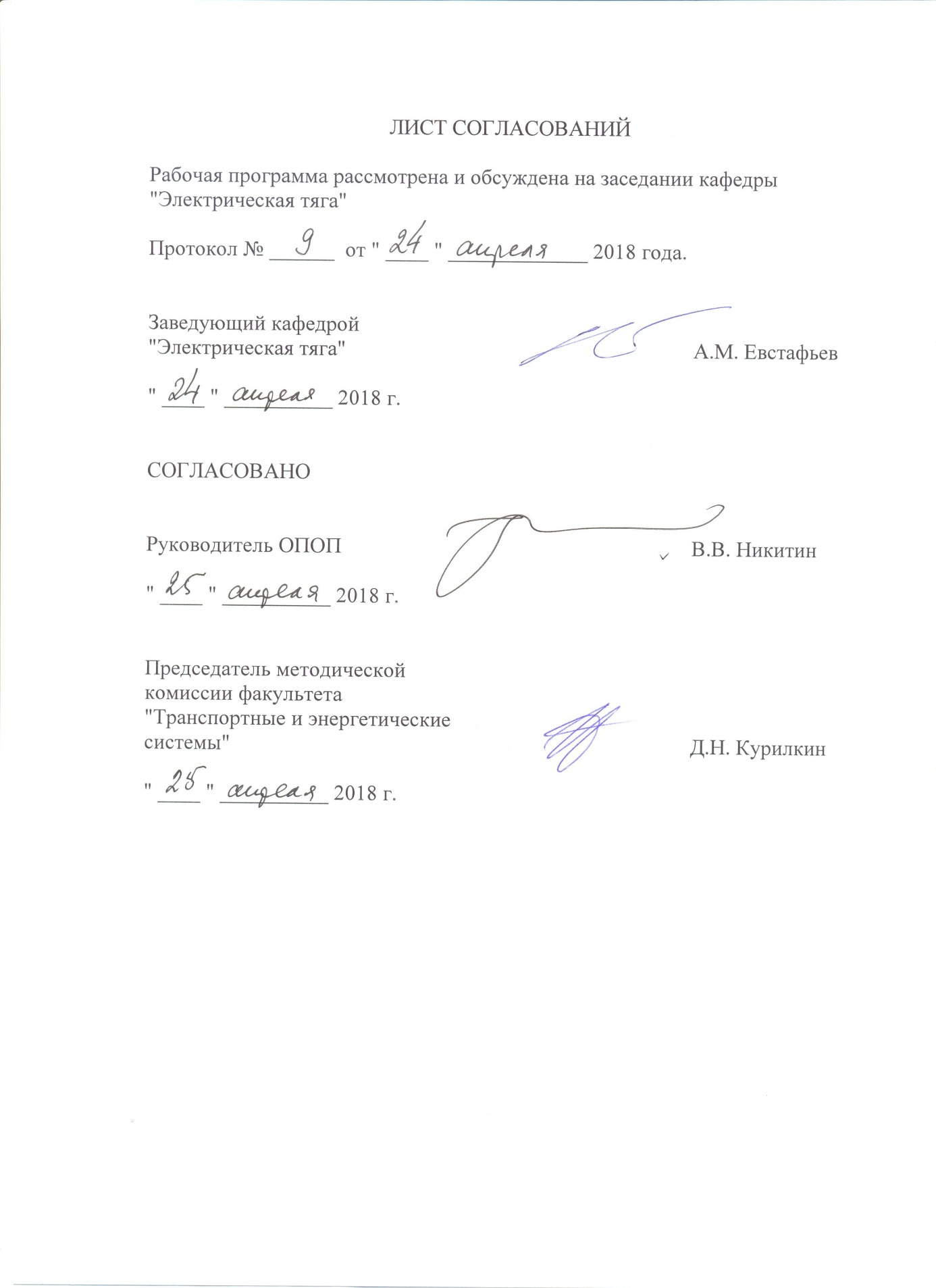  1. Вид практики, способы и формы ее проведенияПрограмма составлена в соответствии с ФГОС ВО, утвержденным "21" ноября 2014 г., приказ № 1500 по направлению 13.04.02 "Электроэнергетика и электротехника", по практике "Учебная практика по получению первичных профессиональных умений и навыков ".Форма проведения практики – учебная практика в соответствии с учебным планом подготовки магистра. Практика проводится дискретно по периодам проведения практик.Тип практики: практика по получению первичных профессиональных умений и навыков.Способ проведения практики – стационарная, выездная.Практика проводится в учебных лабораториях и компьютерных классах кафедры "Электрическая тяга" или в других организациях, обеспечивающих формирование компетенций.Задачей проведения практики является закрепление теоретических знаний обучающихся, полученных на первых курсах обучения, и получение первичных профессиональных умений и навыков.2. Перечень планируемых результатов обучения при прохождении практики, соотнесенных с планируемыми результатами освоения основной профессиональной образовательной программыПланируемыми результатами прохождения практики является приобретение знаний, умений, навыков и/или опыта деятельности.В результате прохождения практики обучающийся должен:Знать:содержание основных лабораторных работ и практических занятий в программе изученных дисциплин.уметь:проводить занятия с учебными группами.владеть:навыками общения и работы с аудиторией и учебными группами.первичными профессиональными умениями и навыками педагогической деятельностиПриобретенные знания, умения, навыки и/или опыт деятельности, характеризующие формирование компетенций, осваиваемых при прохождении данной практики, позволяют решать профессиональные задачи, приведенные в соответствующем перечне по видам профессиональной деятельности в п.2.4 основной профессиональной образовательной программы (ОПОП).Прохождение практики направлено на формирование следующих профессиональных компетенций (ПК), соответствующих виду профессиональной деятельности, на который ориентирована программа магистратуры:педагогическая деятельность:способность к реализации различных видов учебной работы (ПК-21).Область профессиональной деятельности обучающихся, освоивших программу практики, приведена в п.2.1 ОПОП.Объекты профессиональной деятельности обучающихся, освоивших программу практики, приведены в п.2.2 ОПОП.3. Место практики в структуре основной профессиональной образовательной программыПрактика "Учебная практика по получению первичных профессиональных умений и навыков" (Б2.У.1) относится к Блоку 2 "Практики, в том числе научно-исследовательская работа (НИР)" и является обязательной.4. Объем практики и ее продолжительностьДля очной формы обучения:Для заочной формы обучения:З* – зачет с оценкой.5. Содержание практикиПервая неделя: теоретическая подготовка к проведению учебных занятий.ознакомление с федеральным государственным образовательным стандартом и рабочим учебным планом образовательных программ по направлению 13.04.02;ознакомление с организационными формами и методами обучения в высшем учебном заведении на примере деятельности кафедры "Электрическая тяга".Вторая неделя: теоретическая подготовка к проведению учебных занятий.изучение современных образовательных технологий высшей школы;получение практических навыков учебно-методической работы в высшей школе, подготовки учебного материала по требуемой тематике к лекции, практическому занятию, лабораторной работе, навыков организации и проведения занятий с использованием современных технологий обучения;изучение учебно-методической литературы, лабораторного и программного обеспечения по рекомендованным дисциплинам учебного плана.Третья неделя: посещение лекций преподавателей кафедры.Четвертая неделя: участие в учебных занятиях в качестве помощника преподавателя.6. Формы отчетностиПо итогам практики обучающимся составляется отчет с учетом индивидуального задания, выданного руководителем практики от Университета.Структура отчета по практике представлена в фонде оценочных средств.7. Фонд оценочных средств для проведения промежуточной аттестации обучающихся по практикеФонд оценочных средств по практике является неотъемлемой частью программы практики и представлен отдельным документом, рассмотренным на заседании кафедры и утвержденным заведующим кафедрой.8. Перечень основной и дополнительной учебной литературы, нормативно-правовой документации и других изданий, необходимых для проведения практики8.1 Перечень основной учебной литературы.С.Д.Смирнов. Педагогика и психология высшего образования: От деятельности к личности: учеб. пособие для студ. высш. учеб. заведений / С.Д. Смирнов. – 3-е изд., стер. – М.: Академия, 2009.Солодова, Г.Г. Психология и педагогика высшей школы: электронное учебное пособие [Электронный ресурс] : учеб. пособие — Электрон. дан. — Кемерово : КемГУ, 2017. — 54 с. — Режим доступа: https://e.lanbook.com/book/99430. — Загл. с экрана.Пионова, Р.С. Педагогика высшей школы [Электронный ресурс] : учеб. пособие — Электрон. дан. — Минск : "Вышэйшая школа", 2005. — 256 с. — Режим доступа: https://e.lanbook.com/book/65281. — Загл. с экрана.8.2 Перечень дополнительной учебной литературы.Н.И.Мешков. Основы педагогической деятельности преподавателя высшей школы: учеб. пособие – Саранск: Изд-во Мордов. ун-та, 2006. – 96 с.В.Буланова-Топоркова. Педагогика и психология высшей школы: учебное пособие. – Ростов н/д: Феникс, 2002. – 544 с.В.И.Вдовюк, С.М. Фильков. Основы педагогики высшей школы в структурно-логических схемах: учеб. пособие – М.: МГИМО(У) МИД России, 2004. – 67 с.Журнал "Высшее образование в России".Новиков А.М. Российское образование в новой эпохе / Парадоксы наследия, векторы развития / А.М. Новиков. – М.: Эгвес, 2000.Б.А. Сазонов. Болонский процесс: актуальные вопросы реформирования образовательной деятельности российских университетов: учеб. пособие к мастер-классу / Б.А. Сазонов. – Самара: МАОН, 2006.Татур Ю.Г. Образовательная система России: высшая школа / Ю.Г.Татур. – М.: Исследовательский центр проблем качества подготовки специалистов; Изд-во МГТУ им. Н.Э.Баумана, 1999.Педагогика профессионального образования: Учеб. пособие для студ. высш. пед. учеб. заведений / Е.П. Белозерцев [и др.]; под ред. В.А.Сластёнина. – М.: Издательский центр "Академия", 2004.8.3 Перечень нормативно-правовой документации.Нормативно-правовая документация не используется.8.4 Другие издания, необходимые для проведения практики.Другие издания не используются.9. Перечень ресурсов информационно-телекоммуникационной сети «Интернет», необходимых при проведении практикиЛичный кабинет обучающегося и электронная информационно-образовательная среда. [Электронный ресурс]. – Режим доступа: http://sdo.pgups.ru/ (для доступа к полнотекстовым документам требуется авторизация).Единое окно доступа к образовательным ресурсам Плюс [Электронный ресурс]– Режим доступа: http://window.edu.ru.10. Перечень информационных технологий, используемых при проведении практики, включая перечень программного обеспечения и информационных справочных системПеречень информационных технологий, используемых при осуществлении образовательного процесса по практике:технические средства (компьютерная техника и средства связи (персональные компьютеры, проектор, интерактивная доска, видеокамеры, акустическая система и т.д.);методы обучения с использованием информационных технологий (компьютерное тестирование, демонстрация мультимедийных материалов, компьютерный лабораторный практикум и т.д.);Электронная информационно-образовательная среда Петербургского государственного университета путей сообщения Императора Александра I [электронный ресурс]. Режим доступа: http://sdo.pgups.ru.11 Описание материально-технической базы, необходимой для осуществления образовательного процесса по прпктике.Материально-техническая база обеспечивает проведение всех видов учебных занятий, предусмотренных учебным планом по направлению 13.04.02 "Электроэнергетика и электротехника" и соответствует действующим санитарным и противопожарным нормам и правилам.Она содержит:помещения для проведения лекционных и практических занятий (занятий семинарского типа), курсового проектирования, укомплектованных специализированной учебной мебелью и техническими средствами обучения, служащими для представления учебной информации большой аудитории (настенным экраном с дистанционным управлением, маркерной доской, считывающим устройством для передачи информации в компьютер, мультимедийным проектором и другими информационно-демонстрационными средствами). В случае отсутствия в аудитории технических средств обучения для предоставления учебной информации используется переносной проектор и маркерная доска (стена). Для проведения занятий лекционного типа используются учебно-наглядные материалы в виде презентаций, которые обеспечивают тематические иллюстрации в соответствии с рабочей программой дисциплины;помещения для проведения лабораторных работ, оснащенные специализированным лабораторным оборудованием и специализированной мебелью;помещения для проведения групповых и индивидуальных консультаций;помещения для проведения текущего контроля и промежуточной аттестации;помещения для самостоятельной работы оснащены компьютерной техникой с возможностью подключения к сети "Интернет" с обеспечением доступа в электронную информационно-образовательную среду.Вид учебной работыВсего часовСеместрСеместрСеместрВид учебной работыВсего часов123Форма контроля знанийЗ*З*Общая трудоемкость: час/з.е.216/6216/6Продолжительность практики: неделя44Вид учебной работыВсего часовКурсКурсКурсВид учебной работыВсего часов123Форма контроля знанийЗ*З*Общая трудоемкость: час/з.е.216/6216/6Продолжительность практики: неделя44Разработчик программы:доцентВ.О. Иващенко